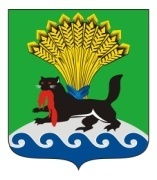         РОССИЙСКАЯ ФЕДЕРАЦИЯ           ИРКУТСКАЯ ОБЛАСТЬ           ИРКУТСКОЕ РАЙОННОЕ МУНИЦИПАЛЬНОЕ ОБРАЗОВАНИЕ         АДМИНИСТРАЦИЯ         ПОСТАНОВЛЕНИЕот «_12__»__05______ 2023 г.					                                 № _289____Об утверждении графика ежегодных гастролей «Жителям села» творческих коллективов Иркутского района В целях реализации плана мероприятий муниципальной программы Иркутского районного муниципального образования «Развитие культуры в Иркутском районном муниципальном образовании» на 2023-2027 годы,  утвержденной постановлением администрации Иркутского районного муниципального образования от 14 ноября 2022 г.  № 681, в соответствии с постановлением администрации Иркутского районного муниципального образования от 3 ноября 2022 г. № 646 «Об утверждении положений о проведении районных мероприятий в рамках подпрограммы «Организация досуга жителей Иркутского района, поддержка и развитие жанров народного художественного  творчества» на 2023-2027 годы муниципальной программы «Развитие культуры  в Иркутском  районном муниципальном образовании» на 2023 – 2027 годы»,  руководствуясь ст. 39, 45, 54 Устава Иркутского районного муниципального образования, администрация Иркутского районного муниципального образованияПОСТАНОВЛЯЕТ:1. Утвердить график ежегодных гастролей «Жителям села» творческих коллективов Иркутского района (далее – график, участники)  согласно приложению к настоящему постановлению.2. Участникам согласовать время и место проведения мероприятий с муниципальными учреждениями культуры муниципальных образований, определенными в графике.3. Отделу культуры комитета по социальной политике администрации Иркутского районного муниципального образования организовать и провести мероприятия согласно утвержденному графику.4.	Опубликовать настоящее постановление в газете «Ангарские огни», разместить    в    информационно-коммуникационной    сети   «Интернет»   на
официальном сайте Иркутского районного муниципального образования: www.irkraion.ru.       	5.	Контроль исполнения настоящего постановления возложить на заместителя Мэра – председателя комитета по социальной политике.Мэр           			                                                                               Л.П. ФроловГРАФИКЕЖЕГОДНЫХ ГАСТРОЛЕЙ «ЖИТЕЛЯМ СЕЛА» ТВОРЧЕСКИХ КОЛЛЕКТИВОВ ИРКУТСКОГО РАЙОНА НА 2023 ГОДЗаместитель Мэра – председатель комитета по социальной политике администрации Иркутского районного муниципального образования                                                           Е.В. МихайловаПриложение Утвержден постановлением администрации Иркутского районного муниципального образования от « 12__»  05_____2023 № 289____Дата Населенный пункт, муниципальное образование Иркутского районаНазвание участника гастролей (творческий коллектив)21 мая 2023 г.деревня Малая Еланка Мамонского муниципального образованияТворческий коллектив «Мы вместе»28 мая 2023 г.село Смоленщина Смоленского муниципального образованияТворческий коллектив «Творческие люди»17 июня 2023 г.деревня Карлук Карлукского муниципального образованияТворческий коллектив «Позитив»18 июня 2023 г.село Малое Голоустное, поселок Большое Голоустное Голоустненского муниципального образованияТворческий коллектив «Творческие люди»24 июня 2023 г.село Максимовщина Максимовского муниципального образованияТворческий коллектив «Мы вместе»25 июня2023 г.деревня Быкова, поселок Усть-БалейУсть-Балейского муниципального образованияТворческий коллектив «Творческие люди»2 июля2023 г.деревня Худякова, поселок Горячий Ключ Ушаковского муниципального образованияТворческий коллектив «Позитив»5 августа 2023 г.рабочий поселок Листвянка Листвянского муниципального образованиярабочий поселок Большая Речка Большереченского муниципального образованияТворческий коллектив «Мы вместе»12 августа 2023 г.деревня Коты Оекского муниципального образования,деревня Бургаз Ревякинского муниципального образованияТворческий коллектив «Творческие люди»13 августа 2023 г.поселок Падь Мельничная, 
деревня Новогрудинина Марковского муниципального образованияТворческий коллектив «Мы вместе»20 августа 2023 г.поселок Молодежный Молодежного муниципального образованияТворческий коллектив «Позитив»26 августа 2023 г.деревня Баруй, село Горохово Гороховского муниципального образования Творческий коллектив «Позитив»27 августа 2023 г.деревня Тихонова Падь Ширяевского муниципального образованияТворческий коллектив «Творческие люди»